Stärkenprofil: Erfassung der WettbewerbssituationEs ist nicht immer leicht zu beantworten, mit welchen Eigenschaften sich ein Unternehmen/die Dienstleistung/das Angebot vom Wettbewerb unterscheidet:Die vorgegebenen Kriterien sollen eine differenzierte Betrachtungsweise erleichtern – um dann bei der Auswertung die Annäherung an ein eigenes Alleinstellungsmerkmal zu unterstützen. Wo sind die Stärken des Unternehmens? Es ist eine Tabelle frei zusammengestellter Kriterien, die Ihr Unternehmen ausmachen können. Sie kreuzen an, wie zutreffend ein Kriterium ist. Dabei steht 1 für trifft überhaupt nicht zu und 10 für trifft zu 100% zu. Anhand der entstehenden Grafik lassen sich die besonderen Spitzenwerte Ihres Unternehmens leicht ablesen. Und wenn Sie einen Freund/Mitarbeiter/Kunden bitten diese Tabelle zu Ihrem Unternehmen auszufüllen, erhalten Sie einen Abgleich von Selbst- und Fremdbild Ihrer Firma. Sind die Werte deckungsgleich, wissen Sie, was Ihr Unternehmen auszeichnet und was sich gut kommunizieren lässt.  Natürlich lässt sich die Tabelle auch mit individuellen Kriterien für Ihr Unternehmen erweitern.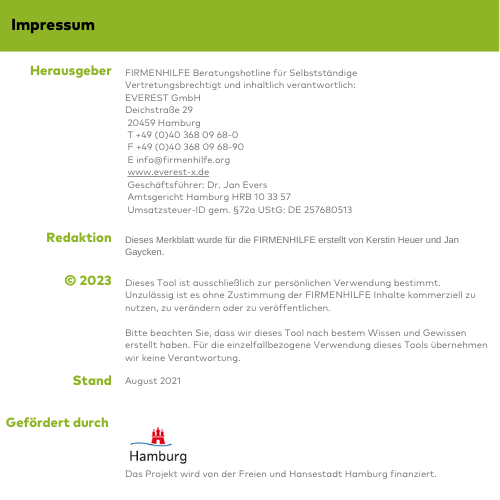 StärkenprofilStärkenprofilKriterien	Kriterien	012345678910ArbeitsqualitätQualifikation der Mitarbeiter Kompetenz VielseitigkeitSpezialisierung Pre Sales Service Planung BeratungNachbetreuung Nachbesuche Kriterien012345678910eigene Garantien Kundendienst Schnelligkeit Reklamationsquote Reklamationsbehandlung Kundenorientierung Kundenzufriedenheit KundenfluktuationEinmalkunden Stammkunden KundenempfehlungenAngebote Realisationsquote Servicekompetenz Geschäftslage Qualitätsniveau allgemein ReferenzenQualifikation der Mitarbeiter ImageBekanntheit Werbung, quantitativWerbung, qualitativ Unternehmensdarstellung, optisch Kriterien012345678910Unternehmensdarstellung, Eindruck Unternehmensdarstellung, inhaltlich Verkaufsräume BetriebsgrößeTechnische AusstattungUnternehmensalterUnternehmer, ErfahrungSpezialisierung: AngebotsbreiteSpezialisierung: AngebotstiefeSpezialisierung: Preis-LeistungsverhältnisSpezialisierung:Zuverlässigkeit, TerminaussagenSpezialisierung: Zuverlässigkeit, PreisaussagenSpezialisierung: Zuverlässigkeit, QualitätsaussagenSpezialisierung: Zuverlässigkeit, ServiceSpezialisierung: SchnelligkeitSpezialisierung: FlexibilitätSpezialisierung: Kompetenz, ServiceSpezialisierung: Kompetenz, BeratungSpezialisierung: Kompetenz, DesignSpezialisierung: Kompetenz, MaterialSpezialisierung: Kompetenz, FertigungSpezialisierungKompetenz, Montage 